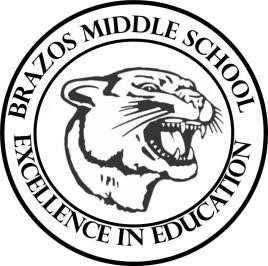 Teacher_Chris Stanley 6th grade Social Studies 2023 Week 18 – 3RD 6 Weeks December 18th – December 22ndMonday 	 Thursday 	 TLW: identify and analyze therepublics 1st president and issuesTexas was facing.DEBTLand PolicyEconomyCapitalCabinetRelations with Indians7.1A, 7.4ATEKS:Early DismissalTuesday 	 Friday 	 TLW: Identify and analyze the events of Lamar’s presidency and how he handled issues facing Texas.CapitalLand PolicyEconomyConflict with Indians7.1A, 7.4AChristmas Break Wednesday 	 TLW: identify and analyze the Republics 3rd presidency and the issues Texas faced.7.1A, 7.4A